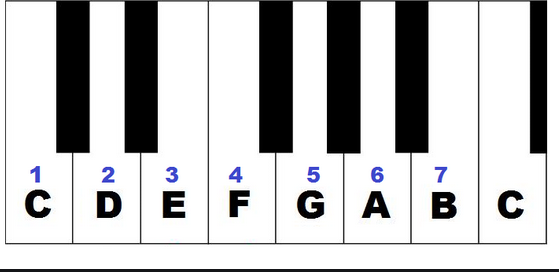         1                      2                 3                                       5                  6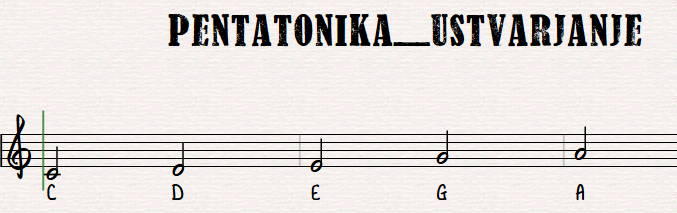 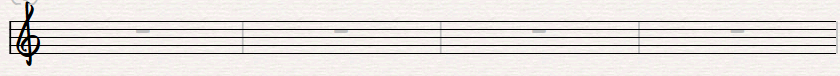 